Внимание!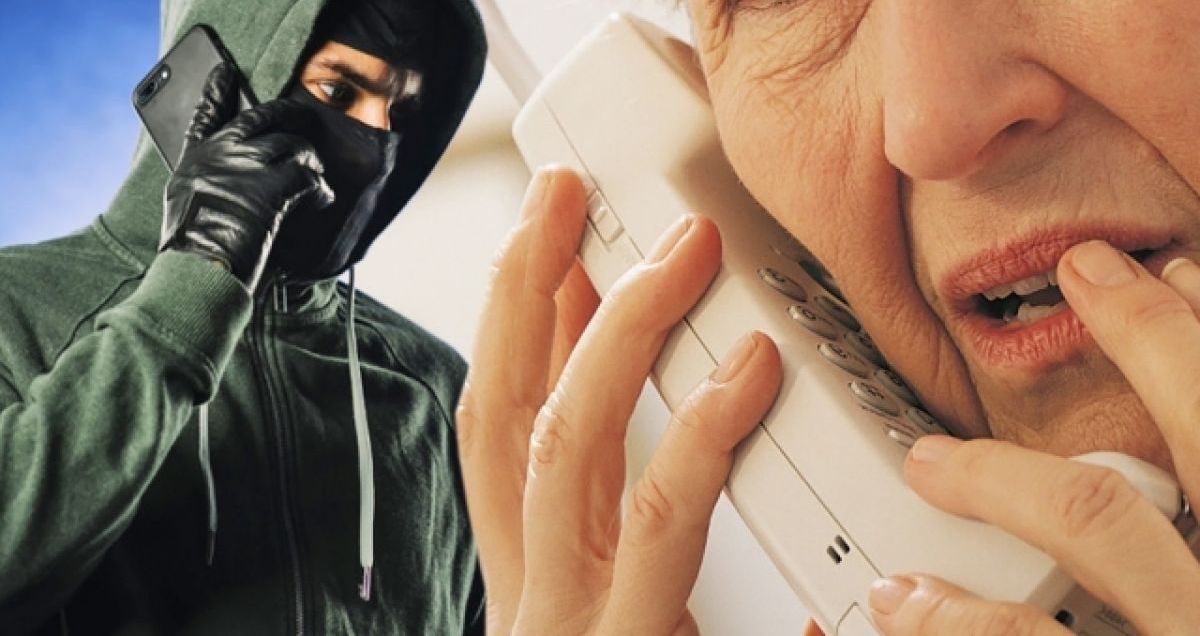 Уважаемые Граждане!Если  СОТРУДНИКИ  банка или правоохранительных органов  по телефону предлагают Вам взять кредит или перевести Ваши личные сбережения на Безопасный счет, прекратите разговор! Никаких    Безопасных счетов не существует! Это звонок от мошенников. Не   направляйте   деньги  незнакомым людям, Вас хотят обмануть!